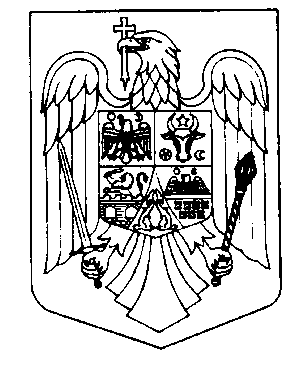 G U V E R N U L  R O M Â N I E IORDONANŢĂ DE URGENŢĂprivind unele măsuri pentru accelerarea implementării proiectelor de infrastructură de transport transeuropeană și de modificare și completare a unor acte normativeAvând în vedere că proiectele de infrastructură de transport transeuropeană sunt investiții publice de importanță strategică pentru România, care asigură conectivitatea cu coridoarele de transport europene și creșterea mobilității populației și a mărfurilor, influențând în mod direct relațiile economice si dezvoltarea mediului de afaceri la nivel național;Întrucât, România are potrivit acordului de parteneriat încheiat cu Uniunea Europeana și Cărții Albe a Transporturilor, obligația de a finanța, inclusiv prin utilizarea fondurilor structurale nerambursabile,  și finaliza cu prioritate proiectele de infrastructură de transport transeuropene pe rețeaua TEN-T Core până în anul 2030 și de pe rețeaua TEN-T Comprehensive pana în anul 2050;Deoarece respectivele interconexiuni transeuropene ar trebui să contribuie la îmbunătățirea liberei circulații a persoanelor, bunurilor, capitalurilor și serviciilor și să promoveze o mai mare coeziune economică, socială și teritorială și să contribuie la realizarea unei economii de piață sociale mai competitive;Având în vedere că implementarea proiectelor de infrastructură de transport implică autorizarea, în condiţiile legii, a executării de lucrări de construcţii, și că în procesul de obținere a avizelor necesare emiterii autorizațiilor de construire  apar întârzieri majore datorită procedurilor specifice fiecărei instituții/autorități emitente de avize, întârzieri care conduc la prelungirea termenului până la care sunt începute lucrările de construcții, cu impact direct asupra decomiterii sumelor alocate României din bugetul fondurilor structurale. În acest context, întârzierea autorizării lucrărilor aferente proiectelor de infrastructură de transport transeuropeană reprezintă o situație extraordinară, impunându-se în regim de urgență reglementarea procedurilor de emitere a avizelor/acordurilor de principiu și a avizelor de amplasament favorabil condiționate pentru rețelele de utilități publice care sunt afectate de proiectele respective. Nereglementarea acestei situații determină întârzieri în implementarea proiectelor de infrastructură de transport transeuropeană, cu impact negativ asupra dezvoltării economice a României, atragerii de investitori precum și pierderi generate de riscul de decomitere a sumelor alocate prin bugetul fondurilor structurale în valoare de aproximativ 6,8 mld. euro;Deoarece Ministerul Transporturilor are calitate de autoritate emitentă pentru autorizațiile de construire în domeniul infrastructurii de transport rutier de interes național, fără a avea însă competențe reglementate printr-un act normativ în domeniul controlului și aplicării sancțiunilor pentru nerespectarea disciplinei în construcții,  lipsindu-i astfel pârghiile necesare prevenirii unor riscuri de indisciplină pe șantierele aferente proiectelor de infrastructură de transport. Această situație are astfel un caracter extraordinar si trebuie reglementată în regim de urgență prin extinderea competențelor Ministerului Transporturilor în domeniul controlului disciplinei  în construcții și aplicării sancțiunilor pe domeniul de competență pe care îl are potrivit legii. În lipsa acestei reglementări, Ministerul Transporturilor in calitate de emitent de autorizații de construire, nu poate desfășura activitățile de control, precum și cele privind disciplina în construcții, aceasta având impact direct asupra sumelor ce pot fi declarate ulterior ca sume neeligibile pentru decontarea din bugetul fondurilor structurale;Cunoscând că, procedura de scoatere din circuitul agricol a terenurilor afectate de noile construcții nu poate începe decât după înscrierea în Cartea Funciară a coridoarelor de expropriere necesare realizării acestora, transferul dreptului de proprietate al Statului Român asupra imobilelor expropriate operând de la data emiterii deciziei de expropriere, iar procesul de autorizare a construcțiilor este întârziat de emiterea avizului pentru scoaterea din circuitul agricol care durează perioade de timp cuprinse între 3-6 luni. Această situație are un caracter extraordinar întrucât determină întârzieri în procesul de implementare a proiectelor de infrastructură de interes strategic pentru România. Pentru a evita impactul negativ pe care întârzierea implementării proiectelor de infrastructură de transport îl are asupra decomiterii sumelor din bugetul alocat sectorului de transport din fonduri structurale, se impune în regim de urgență reglementarea acestei situații prin schimbarea destinației terenului agricol potrivit scopului pentru care a fost realizată exproprierea și înscrierea acestei destinații în Cartea Funciară;Având în vedere că procedura de eliberare a amplasamentului, așa cum este definită în Legea energiei nr. 123/2012 cu modificările si completările ulterioare, precum și în Ordinul ANRE nr 48/2008 și Ordinul ANRE nr.47/2003, cu modificările și completările ulterioare, este o procedura care necesită foarte mult timp pentru parcurgerea tuturor etapelor premergătoare emiterii avizului de amplasament de către deținătorii rețelelor de transport și de distribuție a energiei electrice și a gazelor  naturale, întârziind astfel procesul de emitere a autorizației de construire pentru lucrările aferente proiectelor de infrastructură de transport transeuropeană. Această situație are un caracter extraordinar și trebuie urgent reglementată prin introducerea posibilității de emitere a autorizației de construire pe baza avizului de amplasament favorabil condiționat, evitându-se impactul negativ pe care întârzierea implementării proiectelor de infrastructură îl are atât asupra îndeplinirii angajamentelor pe care România și le-a asumat pentru finalizarea proiectelor situate pe rețeaua TEN-T Core și Comprehensive cât și asupra pierderii sumelor alocate României din fonduri structurale; Deoarece pe parcursul implementării proiectelor de infrastructură de transport pot să apară revendicări ale executanților de lucrări conforme cu prevederile contractelor de execuție, care sunt absolut necesare pentru implementarea proiectelor dar, care nu sunt acceptate de beneficiari, motivat de faptul că nu există cadrul legislativ pentru plata acestora. Neplata acestor revendicări generează categorii de cheltuieli suplimentare reprezentate de penalități și dobânzi, acestea  grevând ulterior semnificativ bugetul de stat. Blocajele pe care le generează această situație extraordinară în implementarea proiectelor până la soluționarea revendicărilor în instanțele de arbitraj, trebuie urgent reglementate prin crearea unor mecanisme contractuale alternative stabilite pe bază de act adițional la contractul de execuție lucrări. Prin această reglementare se evită impactul negativ al plății unor sume considerabile din bugetul de stat aferente penalităților și majorărilor de întârziere;Întrucât Legea nr. 500/2002 privind finanțele publice, republicată cu modificări și completări reglementează, în mod distinct, mecanismul de acordare, justificare și recuperare avansurilor aferente contractelor de achiziție publică pentru proiectele de infrastructură de transport cu finanțare din fonduri structurale in cadrul  Programului Operațional Sectorial Transport;În scopul creșterii gradului de absorbție a fondurilor structurale, dar și pentru asigurarea unui cash-flow continuu necesar proiectelor, care să permită desfășurarea lucrărilor corespunzător graficelor de execuție, dar și pentru respectarea angajamentelor contractuale, se impune prevederea aceluiași mecanism și pentru proiectele de infrastructură de transport aferente perioadei de programare 2014-2020. Această situație are un caracter extraordinar determinat de faptul că este afectat principiul libertății economice a contractelor, conducând la întârzieri majore în implementarea proiectelor. Astfel, se impune urgent stabilirea cadrului legal de acordare, justificare și recuperare avans în aceleași condiții cu cele prevăzute în legislația precedentă pentru a evita impactul negativ asupra utilizării fondurilor structurale și evitarea blocajelor în procesul de implementare a proiectelor;Pornind de la faptul că, prin dezvoltarea rețelei de transport transeuropeană,  numeroase localități urbane pot să rămână fără accesibilitate asigurată la această rețea, se impune ca noile proiecte de infrastructură rutieră transeuropene să asigure condiții pentru desfășurarea unui transport corespunzător și în zona localităților urbane limitrofe prin includerea acestui acces în documentațiile tehnico-economice întocmite pentru aceste proiecte. Această situație are un caracter extraordinar determinat de faptul că numeroase localități urbane pot rămâne fără accesibilitate asigurată la rețeaua de transport TEN-T Core și Comprehensive precum și fără a avea asigurate condițiile de mobilitate în cazul intervențiilor pentru situații de urgență/calamități naturale/incendii. Acest aspect trebuie reglementat urgent prin introducerea obligativității de racordare a rețelei de transport rutieră de interes național la cea de interes regional/local evitându-se impactul negativ al neasigurării accesibilității comunităților urbane și al imposibilității de a interveni în situații de urgență;Având în vedere că promovarea modificărilor/completărilor actelor normative sub forma iniţiativei legislative ar urma să întârzie în mod considerabil programele de lucrări de realizare a proiectelor de infrastructură de transport transeuropeană, implementarea proiectelor privind sectoarele situate pe teritoriul României din coridoarele europene de transport va fi mult întârziată, în cazul în care, modificările legislative propuse, nu vor fi adoptate şi nu vor intra în vigoare în cel mai scurt termen.Întrucât întârzierea implementării proiectelor de infrastructură de transport transeuropeană are impact direct asupra pierderii de sume din bugetul fondurilor structurale alocate României prin Programul Operațional Infrastructură Mare estimate la aproximativ 4,7 mld euro, context în care se impune reglementarea în regim de urgență a unor măsuri pentru diminuarea acestei categorii de risc.Având în vedere că proiectele de infrastructură de transport transeuropeană vizează interesul public și strategic, sunt o prioritate a programului de guvernare şi măsurile pentru accelerarea implementării acestora constituie situaţie de urgenţă şi extraordinară,În temeiul art. 115 alin. (4) din Constituţia României, republicată, 	Guvernul României adopta prezenta ordonanță de urgență:Art. I. – (1) Prezenta ordonanță de urgență reglementează măsurile necesare pentru accelerarea implementării proiectelor de infrastructură de transport transeuropeană cu scopul de a asigura interconectivitatea între rețeaua de transport de interes național/regional cu cea europeană precum și de a elimina blocajele în procesul de implementare a acestor categorii de proiecte.(2) Proiectele de infrastructură de transport transeuropeană din domeniul rutier includ componentele de infrastructură definite de art. 17 din Regulamentul (UE) nr. 1315/2013 al Parlamentului European şi al Consiliului din 11 decembrie 2013 privind orientările Uniunii pentru dezvoltarea reţelei transeuropene de transport şi de abrogare a Deciziei nr. 661/2010/UE, inclusiv variantele ocolitoare ale localităților urbane și sunt definite potrivit prevederilor prezentei Ordonanțe de Urgență;(3) Proiectele de infrastructură de transport transeuropeană din domeniul feroviar includ componentele de infrastructură definite de art.11 din Regulamentul (UE) nr. 1315/2013 al Parlamentului European şi al Consiliului din 11 decembrie 2013 privind orientările Uniunii pentru dezvoltarea reţelei transeuropene de transport şi de abrogare a Deciziei nr. 661/2010/UE și sunt definite potrivit prevederilor prezentei Ordonanțe de Urgență;(4) Proiectele de infrastructură de transport transeuropeană din domeniul naval includ componentele de infrastructură definite de art.14 și 20 din Regulamentul (UE) nr. 1315/2013 al Parlamentului European şi al Consiliului din 11 decembrie 2013 privind orientările Uniunii pentru dezvoltarea reţelei transeuropene de transport şi de abrogare a Deciziei nr. 661/2010/UE și sunt definite potrivit prevederilor prezentei Ordonanțe de Urgență;(5) Proiectele de infrastructură de transport transeuropeană din domeniul aerian includ componentele de infrastructură definite de art. 24 din Regulamentul (UE) nr. 1315/2013 al Parlamentului European şi al Consiliului din 11 decembrie 2013 privind orientările Uniunii pentru dezvoltarea reţelei transeuropene de transport şi de abrogare a Deciziei nr. 661/2010/UE și sunt definite potrivit prevederilor prezentei Ordonanțe de UrgențăArt. II. - În înțelesul prezentei ordonanțe de urgență, termenii și expresiile de mai jos au următoarele semnificații:1. infrastructură de transport transeuropeană - infrastructura rutieră, infrastructura feroviară publică, infrastructura aeroportuară și infrastructura de transport naval, situate pe reţeaua transeuropeana de transport (TEN-T) centrală (Core) și globală (Comprehensive), așa cum este definită potrivit art. 9, alin. (1), lit. b) și art.38 din Regulamentul (UE) nr. 1315/2013 al Parlamentului European şi al Consiliului din 11 decembrie 2013 privind orientările Uniunii pentru dezvoltarea reţelei transeuropene de transport şi de abrogare a Deciziei nr. 661/2010/UE;2. aviz/acord de principiu sau, după caz, aviz de amplasament favorabil condiționat –  documentul scris emis de autoritatea/ entitatea cu competențe potrivit legii în domeniul scoaterii terenurilor din circuitului forestier sau în domeniul relocării sistemelor/ rețelelor de transport și de distribuție a energiei electrice, gazelor naturale și al țițeiului precum și a altor rețele de utilități situate pe coridorul de expropriere, înainte de data încheierii procedurilor prevăzute de legislația specifică în vigoare pentru emiterea avizelor/acordurilor sau avizului de amplasament, document care stă la baza autorizării lucrărilor de construcții pentru proiectele de infrastructura de transport transeuropeană;3. aviz/acord sau, după caz, aviz de amplasament – documentul scris emis de către autoritatea/ entitatea competentă în domeniul scoaterii terenurilor din circuitului forestier sau în domeniul relocării sistemelor/rețelelor de transport și de distribuție a energiei electrice, gazelor naturale și al țițeiului precum și a altor rețele de utilități situate pe coridorul de expropriere, după încheierea procedurilor prevăzute de legislația specifică în vigoare privind analiza soluţiilor funcţionale, a indicatorilor tehnico-economici şi sociali ori a altor elemente prezentate prin documentaţiile tehnice care stau la baza proiectelor de infrastructură de transport transeuropeană. 4. beneficiarul proiectelor de infrastructură de transport transeuropene – administratorul infrastructurii rutiere, infrastructurii feroviare publice, infrastructurii aeroportuare și infrastructurii de transport naval, situate pe rețeaua transeuropeană de transport (TEN-T) centrală (Core) și globală (Comprehensive), așa cum este definită de art.9, alin. (1), lit. b) și art. 38 din Regulamentul (UE) 1315/2013, care se află sub autoritatea/coordonarea Ministerului Transporturilor;5. coridorul de expropriere - suprafaţa de teren afectată de lucrarea de construcţie a infrastructurii de transport transeuropean care cuprinde unul sau mai multe imobile, definit potrivit prevederilor alin.(3) al art.5 din Legea nr.255/2010 privind exproprierea pentru cauză de utilitate publică, necesară realizării unor obiective de interes național, județean si local Art. III. - Legea nr. 50/1991 privind autorizarea executării lucrărilor de construcţii, republicată în Monitorul Oficial al României, Partea I, nr. 933 din 13 octombrie 2004, cu modificările şi completările ulterioare, se modifică și se completează după cum urmează:1. La articolul 2, alineatul (4), după litera e) se introduce o nouă literă, litera f) cu următorul cuprins:„f) lucrările de infrastructură de transport transeuropeană, atunci când acestea nu se referă la monumente istorice de valoare naţională şi universală.”2. La articolul 5, după alineatul (3) se introduc trei noi alineate, alineatele (4) - (6),  cu următorul cuprins:„(4) Prin excepţie de la prevederile alin. (1) lit. a), pentru proiectele de infrastructură de transport transeuropeană, autorizațiile de construire se emit și în baza avizelor/acordurilor de principiu, sau, după caz, a avizelor de amplasament favorabile condiționate, pentru scoaterea terenurilor din circuitul forestier sau pentru relocarea sistemelor/rețelelor de transport și de distribuție a energiei electrice, gazelor naturale și al țițeiului precum și a altor rețele de utilități situate pe coridorul de expropriere.(5) Avizele/acordurile de principiu sau, după caz, avizele de amplasament favorabile condiționate pentru scoaterea terenurilor din circuitul forestier sau pentru relocarea sistemelor/ rețelelor de transport și de distribuție a energiei electrice, gazelor naturale și al țițeiului precum și a altor rețele de utilități situate pe coridorul de expropriere, se emit in maximum 10 zile de la data depunerii solicitării la autoritatea emitentă și vor cuprinde în mod obligatoriu poziționarea rețelelor de utilități sau a terenurilor afectate de scoaterea din circuitul forestier.(6) In cazurile în care autorizația de construire s-a emis în baza avizelor prevăzute la alin. (4), beneficiarul are obligația depunerii la emitentul autorizației de construire, a avizelor/ acordurilor, sau, după caz, a avizelor de amplasament, pentru scoaterea terenurilor din circuitul forestier sau pentru  relocarea sistemelor/ rețelelor de transport și de distribuție a energiei electrice, gazelor naturale și al țițeiului precum și a altor rețele de utilități situate pe coridorul de expropriere până la data semnării  procesului-verbal de recepție la terminarea lucrărilor.”3. La articolul 7, după alineatul (13) se introduce un nou alineat, alineatul (14), cu următorul cuprins: (14 ) Se exceptează de la prevederile alin. (1) lit. b) lucrările de construcții care privesc realizarea, dezvoltarea sau relocarea sistemelor/rețelelor  naționale de transport și de distribuție a energiei electrice, al gazelor naturale și al țițeiului, gazolinei, etanului, condensatului, realizate de către titularii de licențe, autorizații și acorduri petroliere pentru care licența, acordul de concesiune sau acordul petrolier sunt documentele pe baza cărora se eliberează autorizația de construire, cu notificarea și acordarea de  indemnizații, rente, despăgubiri după caz proprietarilor, împreună cu dovada încheierii, în prealabil, a unei convenții între părți. 4. La articolul 7, după alineatul (5)  se introduce un nou alineat, alineatul (51), care va avea următorul cuprins:„(51) Pentru proiectele de infrastructură de transport transeuropeană autorizaţiile de construire, certificatele de urbanism, avizele, acordurile, după caz, avizele de amplasament își mențin valabilitatea, până la finalizarea executării lucrărilor, pentru care au fost eliberate, respectiv până la data semnării procesului-verbal de recepţie finală a lucrărilor, cu condiția începerii execuției lucrărilor în termen de 12 de luni de la emiterea acestora și în absenţa descoperirii unor elemente noi care să justifice instituirea unor zone protejate.”5. La articolul 7,  după alineatul (161) se introduce un nou alienat, alineatul (162), cu următorul cuprins:„(162) Pentru proiectele de infrastructură de transport transeuropeană, autorizațiile de construire, se pot elibera pe baza avizelor de principiu pentru scoaterea definitivă din fondul forestier național.” 	6. La  articolul 7, după alineatul (24), se introduce un nou alineat, alineatul (25), cu următorul cuprins:„(25) La cererea beneficiarului proiectului de infrastructură de transport transeuropeană se pot emite autorizaţii de construire pe sectoare sau obiecte de lucrări,  condiționat de depunerea documentațiilor tehnice complete însoțite de, avizele/acordurile prevăzute de certificatul de urbanism sau  de avizele/acordurile de principiu/ avizele favorabile condiționate aferente, după caz.”7.  La  articolul 27, după alineatul (1) se introduce un nou alineat, alineatul (11)  cu următorul cuprins:”(1) Prin excepție de la prevederile alin (1) pentru lucrările aferente  infrastructurii de transport de interes național, organele de control din cadrul Ministerului Transporturilor au obligaţia să urmărească respectarea disciplinei în domeniul autorizării executării lucrărilor în construcţii şi, în funcţie de încălcarea prevederilor legale, să aplice sancţiuni sau să se adreseze instanţelor judecătoreşti şi organelor de urmărire penală, după caz.” 8.  La  articolul 27, după alineatul (3) se introduce un nou alineat, alineatul (31), cu următorul cuprins:”(31) Prin excepție de la prevederile alin (3), pentru lucrările aferente infrastructurii de transport de interes național, contravenţiile prevăzute la art. 26 alin. (1), cu excepţia celor de la lit. c), d), h) - l), se constată şi se sancţionează de către compartimentele de specialitate cu atribuţii de control si respectiv, de emitere a autorizației de construire, ale Ministerului Transporturilor.”   	9.  La  articolul 29, alineatul (3) se modifică și va avea următorul cuprins:”(3) Inspectoratul de Stat în Construcţii şi inspectoratele teritoriale încunoştinţează autoritatea administrației publice pe teritoriul căreia s-a efectuat controlul și Ministerul Transporturilor, după caz, asupra constatărilor şi măsurilor dispuse. În această situaţie, organele de control ale consiliilor județene, locale sau Ministerul Transporturilor, după caz, au obligaţia să urmărească modul de conformare privind cele dispuse de Inspectoratul de Stat în Construcții.”10. La articolul 29, după alineatul (3) se introduce un nou alineat, alineatul (4), cu  următorul cuprins:(4) Pentru lucrările aferente infrastructurii de transport de interes național, Ministerul Transporturilor, în conformitate cu datele transmise conform alin. (3), dispune măsurile necesare privind intrarea in legalitate a lucrărilor de construcție executate înainte de data emiterii autorizației de construire, după caz.” 11. La  articolul 43, litera b) se modifică și va avea următorul cuprins:„b) aferente infrastructurii de transport de interes național se face de către Ministerul Transporturilor pentru toate categoriile de lucrări necesare realizării obiectivelor de investiții, prin direcția de specialitate, cu respectarea prevederilor legale în domeniul autorizării construcțiilor.”Art. IV. (1) Pentru proiectele de infrastructură de transport transeuropeană, terenurile agricole situate în extravilan care fac obiectul hotărârii Guvernului privind procedura de expropriere, sunt considerate scoase din circuitul agricol, prin efectul prezentei ordonanțe de urgență, după transferul dreptului de proprietate asupra terenurilor, în condiţiile legii şi se înscriu în cartea funciară conform categoriei de folosință specifică scopului pentru care a fost adoptată hotărârea Guvernului privind procedura de expropriere. (2) Beneficiarul proiectului de infrastructură de transport transeuropeană are obligația să depună la Ministerul Transporturilor cererea privind emiterea autorizației de construire însoțită de lista terenurilor prevăzută la alin. (1), precum și avizul tehnic, dacă este cazul, pentru amplasarea construcțiilor care se execută în zona amenajărilor de îmbunătățiri funciare, eliberat de Agenția Națională de Îmbunătățiri Funciare;(3) Ministerul Transporturilor, prin direcția de specialitate, pe baza informațiilor puse la dispoziţie de către beneficiarul proiectului de infrastructură de transport transeuropeană, transmite Ministerului Agriculturii si Dezvoltării Rurale, în termen de 7 zile de la data depunerii documentației prevăzută la alin. (2), lista suprafețelor de teren situate pe amplasamentul coridorului de expropriere, scoase din circuitul agricol conform alin. (1).”Art. V. - (1) Pentru proiectele de infrastructură de transport transeuropeană, avizul de principiu pentru scoaterea definitivă din fondul forestier național, prevăzut la art. 7 alin.(162) din Legea 50/1991 privind autorizarea lucrărilor de construcții, republicată, cu modificările și completările ulterioare, se emite de către autoritatea publică centrală, care răspunde de silvicultură, pentru suprafețe mai mari de 1 ha inclusiv, și de către structurile teritoriale de specialitate ale autorității publice centrale care răspunde de silvicultură, pentru suprafeţe mai mici de 1 ha, în termen de 10 zile de la data depunerii cererii de eliberare a acestuia, însoțită de memoriul tehnic, planul de amplasament al obiectivului de investiții și de dovada că terenul pentru care se solicită obținerea avizului de principiu este proprietate publică  a statului.(2) Predarea - primirea către beneficiarul proiectului de infrastructură de transport transeuropeană a terenului forestier, pentru care a fost emis avizul de principiu pentru scoaterea definitivă din fondul forestier național, conform alin. (1), se face numai după ce beneficiarul face dovada depunerii la emitentul autorizației de construire a aprobării privind scoaterea definitivă din fondul forestier național.	Art. VI. - (1) Beneficiarii aflați sub autoritatea sau coordonarea Ministerului Transporturilor, care implementează proiecte de infrastructură de transport transeuropeană cu finanțare din bugetul de stat și/sau din fonduri structurale pot asigura pe bază de act adițional la contractele de achiziție publică existente, punerea în aplicare a deciziilor existente în comisiile de adjudecare a disputelor, dacă sunt îndeplinite cumulativ următoarele condiții:există un contract de execuție lucrări/prestări servicii legal încheiat;modul de soluționare a litigiilor prin comisiile de adjudecare a disputelor este prevăzut în contractele de execuție lucrări prestări servicii;executanţii de lucrări și/sau prestatorii de servicii acceptă prin act adițional la contract renunțarea la plata accesoriilor aferente disputelor;există scrisori de garanţii bancare constituite conform prevederilor prezentei ordonanţe de urgenţă.(2) Beneficiarii care pun în aplicare deciziile comisiilor de adjudecare a  disputelor potrivit prevederilor alin. (1) asigură finanțarea acestor cheltuieli din bugetul proiectelor, de la titlul de cheltuieli unde este prevăzută alocarea de resurse pentru proiectul respectiv, cu încadrarea în indicatorii tehnico economici aprobați conform legii, precum și în creditele bugetare aprobate proiectului în anul respectiv.(3) Beneficiarii întocmesc o notă justificativă aprobată de ordonatorul principal de credite prin care justifică necesitatea punerii în aplicare a deciziilor emise de comisiile de adjudecare a disputelor  pentru a asigura continuarea proiectelor, precum și cauzele care au generat disputele respective.(4) Prevederile alin. (1) - (3) se aplică numai pe bază de act adițional la contractele de execuție lucrări  încheiat cu acordul de voință al ambelor părți, care va conține condițiile, mecanismul de plată și garantare prevăzut de prezenta ordonanță de urgență.Art. VII. - (1) Beneficiarii care asigură punerea în aplicare a deciziilor comisiilor de adjudecare a disputelor, aşa cum sunt prevăzute la art. VI au obligația de a parcurge toate etapele procedurale prevăzute în contract pentru soluționarea disputelor, până la obținerea titlului definitiv și irevocabil prin care beneficiarul este obligat la plata acestora sau prin care beneficiarul este exonerat de plata acestora.(2) Prin excepţie de la alin. (1), ordonatorul principal de credite, la propunerea beneficiarului, pe bază de justificări  fundamentate, poate aproba încetarea parcurgerii etapelor procedurale prevăzute în contract pentru soluționarea disputelor în vederea obținerii titlului definitiv și irevocabil.Art. VIII. - (1) Plata sumelor aferente deciziilor din comisiile de adjudecare a disputelor este condiționată de constituirea de către executanții de lucrări a unor scrisori de garanție bancară în echivalentul sumelor ce se achită cu titlu de dispute si a accesoriilor aferente acestora, calculate la nivelul ratei dobânzii de referinţă a Băncii Naționale, la care se adaugă 3 puncte procentuale, pentru perioada estimată până la obținerea titlului executoriu si irevocabil, dar nu mai mult de 3 ani de la data constituirii acesteia.(2) Scrisorile de garanție bancară au perioada de valabilitate asigurată de către executanții de lucrări până la obținerea unui titlu definitiv și irevocabil care reglementează plata disputelor.(3) Scrisorile de garanție bancară se execută de către beneficiar, dacă titlul executoriu și irevocabil este în favoarea beneficiarului, iar executantul de lucrări refuza punerea in aplicare a acestuia.(4) Scrisoarea de garanție bancară se eliberează executantului de lucrări în condițiile și termenele prevăzute de aceasta dacă titlul executoriu și irevocabil este în favoarea executantului de lucrări.(5) În situația în care, în titlul executoriu și irevocabil sunt stabilite sume parțiale din valoarea scrisorilor de garanție bancară, acestea se execută în favoarea beneficiarului, daca executantul de lucrări refuză punerea in aplicare a acesteia,  proporțional cu suma înscrisă în respectivul titlu, sau după caz se eliberează în favoarea executantului de lucrări. (6) Diferențele de sume rezultate din aplicarea alin. (5) se regularizează ținând cont și de accesoriile aferente scrisorii de garanție la care părțile sunt îndreptățite.Art. IX. - Prevederile art. VI - VIII din prezenta ordonanţă de urgenţă se aplică şi contractelor de prestări servicii de consultanța și contractelor de asistență tehnică, pe bază de act adițional la contractul de achiziție publică încheiat prin acordul de voință al părților, dacă plata disputelor este necesară pentru continuarea implementării proiectelor și dacă acestea sunt prevăzute în contractele de prestări servicii legal încheiate.Art. X - Beneficiarul proiectelor de infrastructură poate, în limita bugetului aprobat, să stabilească criterii de prioritizare a plății disputelor, cu aprobarea ordonatorului principal de credite pentru respectarea prevederilor art. VI alin. (2).Art. XI - (1) Prin derogare de la alin. (10) al art. 52 din Legea finanțelor publice nr.500/2002 publicată în Monitorul Oficial al României, Partea I, nr. 597 din 13 august 2002, cu modificările şi completările ulterioare, pentru proiectele de infrastructura de transport derulate de beneficiarii prevăzuți la art. 6 alin. (2) din Ordonanța de urgență a Guvernului nr. 40/2015 privind gestionarea financiară a fondurilor europene pentru perioada de programare 2014 – 2020, cu modificările ulterioare, finanțate din fonduri externe nerambursabile postaderare, beneficiarii pot efectua o plată în avans de până la 15% din valoarea contractelor de execuție lucrări/prestări servicii/livrare bunuri, cu încadrarea în creditele bugetare aprobate, care se justifică prin bunuri livrate, lucrări executate şi servicii prestate  până la termenul stabilit conform contractelor încheiate dar nu mai târziu de data de eligibilitate finala a programului operațional, cu respectarea eventualelor prevederi specifice din memorandumuri /acorduri/ contracte/decizii /ordine de finanțare.(2) Prin derogare de la alin. (8) al art. 52 din Legea finanțelor publice nr.500/2002, publicată în Monitorul Oficial al României, Partea I, nr. 597 din 13 august 2002, cu modificările şi completările ulterioare, pentru proiectele de infrastructură de transport transeuropeană, finanțate de la bugetul de stat şi din cheltuieli aferente programelor cu finanțare rambursabilă, se pot efectua, anual, plăți în avans, după cum urmează:a) în primul an, de până la 15% din valoarea contractelor de execuție lucrări/prestări servicii/livrare bunuri, cu încadrarea în creditele bugetare aprobate pentru proiectul respectiv, calculate ca diferenţă între creditele bugetare aprobate şi sumele aferente plăților restante, precum şi reținerea prevăzută la art. 21 alin. (5) din Legea nr. 500/2002, cu modificările și completările ulterioare;b) în anii următori, de până la 30 % din creditele bugetare aprobate pentru proiectul respectiv, calculate ca diferență între creditele bugetare aprobate şi sumele aferente plăților restante, precum şi reținerea prevăzută la art. 21 alin. (5) din Legea nr. 500/2002, cu modificările și completările ulterioare.(3) Sumele reprezentând plăți în avans, efectuate potrivit alin. (1) și alin. (2) şi nejustificate prin bunuri livrate, lucrări executate şi servicii prestate până la sfârșitul anului, în condițiile prevederilor contractuale, vor fi recuperate de către beneficiarul ce a acordat avansurile şi se vor restitui bugetului din care au fost avansate. În cazul nelivrării bunurilor, neefectuării lucrărilor şi serviciilor angajate pentru care s-au plătit avansuri, recuperarea sumelor de către beneficiar se face cu perceperea de dobânzi şi penalități de întârziere sau majorări de întârziere, după caz, aplicabile pentru veniturile bugetare, calculate pentru perioada de când s-au acordat şi până s-au recuperat.(4) Pentru proiectele de infrastructură de transport transeuropeană, finanțate de la bugetul de stat și din cheltuieli aferente programelor cu finanțare rambursabilă, care devin eligibile a fi finanțate din fonduri externe nerambursabile postaderare și care au un contract de finanțare încheiat, plățile în avans se efectuează și se justifică potrivit alin. (1). (5) Pentru proiectele de infrastructură de transport transeuropeană finanțate din titlul 56 ”Proiecte cu finanțare din fonduri externe nerambursabile (FEN) postaderare”, preluate integral sau parţial din perioada de programare 2007 - 2013 în perioada de programare 2014 – 2020, sumele reprezentând plăți în avans acordate potrivit legii se justifică, proporțional cu valoarea proiectului finanțată din fiecare program operațional, prin bunuri livrate, lucrări executate şi servicii prestate, până la data de eligibilitate finală a programului operațional, cu justificarea integrală a avansului acordat;  	Art. XII. - (1) Studiile de fezabilitate aferente proiectelor de infrastructură de transport rutieră transeuropeană vor include în mod obligatoriu şi racordurile la municipiile reşedință de județ ori la localităţile urbane limitrofe, sau la drumurile existente care asigură legătura cu municipiile reședințe de județ şi cu localitățile urbane limitrofe acestora, precum şi racordurile la terenurile agricole situate în extravilan, cu respectarea reglementarilor legale de urbanism şi a normelor de proiectare în vigoare.	(2) Studiile de fezabilitate aferente proiectelor de infrastructură de transport rutieră transeuropeană vor include în mod obligatoriu măsuri privind domeniul protecției patrimoniului arheologic, de diagnostic și, după caz, de cercetare arheologică preventivă.	(3) În termen de 30 de zile de la intrarea în vigoare a prezentei ordonanțe de urgență, beneficiarul va iniția procedurile de a actualizare a normativelor de proiectare și execuție pentru proiectele de infrastructură de transport rutier transeuropeană cu luarea în considerare a prevederilor alin.(1).	(4) Normativele de proiectare și execuție prevăzute la alin. (2) se aprobă prin ordin al ministrului transporturilor.Art. XIII. - (1) Beneficiarii pot introduce la finanțare categorii de cheltuieli, eligibile la finanțare din fonduri externe nerambursabile postaderare, aferente elaborării documentațiilor tehnico-economice pentru proiectele de infrastructură de transport transeuropean care fac parte din lista anexă la Programul Operațional Infrastructură Mare care sunt situate pe rețeaua de transport TEN-T Core și Comprehensive.	(2) Prin derogare de la prevederile art. 11 alin. (2) din Ordonanța de urgentă a Guvernului nr. 40/2015 privind gestionarea financiară a fondurilor europene pentru perioada de programare 2014 – 2020, cu modificările ulterioare, se autorizează beneficiarii să introducă la finanțare categorii de cheltuieli prevăzute la alin. (1) și să deruleze procedura de achiziţie publică, iar semnarea contractelor poate fi făcută numai în condițiile în care beneficiarul are încheiat contract de finanțare cu autoritatea de management.	Art. XIV. - Categoriile de cheltuieli cu documentațiile tehnico-economice prevăzute la art. XIII alin. (1) cuprind: studii de fezabilitate, studii geotehnice, studii arheologice, studii topografice, studii hidrologice precum și alte asemenea studii necesare elaborării studiilor de fezabilitate precum și cheltuieli necesare elaborării proiectelor tehnice de execuție, detaliilor de execuție și documentațiilor tehnice pentru obținerea autorizațiilor de construcție.	Art. XV. - Ordonatorul principal de credite are obligația finanțării cu prioritate a proiectelor de infrastructură de transport transeuropeană ale căror documentații tehnico-economice s-au finanțat potrivit prevederilor art. XIV, cu încadrarea în limita bugetului alocat prin legea anuală a bugetului de stat.	Art. XVI. - (1) Autorizaţiile de construire, certificatele de urbanism, avizele, acordurile, după caz, avizele de amplasament eliberate pentru proiectele de infrastructură  de transport transeuropeană, valabile la data prezentei ordonanțe de urgență pot fi prelungite de drept până la data semnării procesului verbal de recepție finală a lucrărilor, fără a mai fi necesară parcurgerea procedurilor legale pentru eliberarea acestora, în absenţa descoperirii unor elemente noi care să justifice instituirea unor zone protejate.(2) Autorizaţiile de construire, certificatele de urbanism, avizele, acordurile, după caz, avizele de amplasament eliberate pentru proiectele de infrastructură  de transport transeuropeană a căror valabilitate a fost prelungită potrivit prevederilor alin. (1) vor avea înscrisă mențiunea ”Prelungit valabilitate până la data semnării procesului verbal de recepție finală a lucrărilor”.Art. XVII. - (1) Constituie contravenții și se sancționează cu amendă între 50.000 lei – 100.000 lei, dacă nu au fost săvârșite în alte condiții încât potrivit legii penale să constituie infracțiuni, următoarele fapte:predarea amplasamentelor de teren afectate de rețelele de utilități de pe amplasamentul coridorului de expropriere sau cele afectate de scoaterea din circuitul forestier, înainte de obținerea acordurilor/avizelor finale sau a avizelor de amplasament;executarea de lucrări pe amplasamentele afectate de utilități sau pe terenurile afectate de scoaterea din circuitul forestier înainte de obținerea acordurilor/avizelor finale sau a avizelor de amplasament;necomunicarea listei terenurilor către Ministerul Agriculturii și Dezvoltării Rurale prevăzută la art. 6 din prezenta ordonanță de urgență.(2) Prevederilor alin. (1) le sunt aplicabile dispozițiile Ordonanței Guvernului nr.2/2001 privind regimul juridic al contravențiilor și sancționarea acestora.PRIM-MINISTRUDACIAN JULIEN CIOLOȘ